Возняк Юрій Васильович, спеціаліст Центру молекулярних та макромолекулярних досліджень Польської академії наук, м. Лодзь, Польща. Назва дисертації: «Структурна самоорганізація полімерних матеріалів різної архітектури, індукована інтенсивною пластичною деформацією». Шифр та назва спеціальності – 01.04.19 – фізика полімерів. Спецрада Д 26.179.01 Інституту хімії високомолекулярних сполук НАН України (. Київ, Харківське шосе, 48; тел.(044)292-01-42). Науковий консультант: Білошенко Віктор Олександрович, доктор технічних наук, професор, директор Донецького фізико-технічного інституту імені О.О. Галкіна НАН України. Офіційні опоненти: Шут Микола Іванович, доктор фізико-математичних наук, професор, завідувач кафедри загальної та прикладної фізики Національного педагогічного університету імені М. П. Драгоманова; Мамуня Євген Петрович, доктор фізико-математичних наук, професор, провідний науковий співробітник Інституту хімії високомолекулярних сполук НАН України; Ковальчук Олександр Васильович, доктор фізико-математичних наук, професор, завідувач кафедри фізики Київського національного університету технологій та дизайну.Семінько Владислав Вікторович, завідувач лабораторії наноструктурних органічних матеріалів відділу наноструктурних матеріалів Інституту сцинтиляційних матеріалів НАН України. Назва дисертації: «Дефектна структура, механізми релаксації електронних збуджень та антиоксидантна активність нанокристалів CeO2-x». Шифр та назва спеціальності – 01.04.10 - фізика напівпровідників і діелектриків. Спецрада Д 64.169.01 при Інституті монокристалів НАН України (61072, м. Харків, пр. Науки, 60; тел.(057)341-04-49). Науковий консультант: Малюкін Юрій Вікторович, доктор фізико-математичних наук, професор, завідувач відділу наноструктурних матеріалів Інституту сцинтиляційних матеріалів НАН України. Офіційні опоненти: Рагуля Андрій Володимирович, доктор технічних наук, професор, заступник директора з наукової роботи Інституту проблем матеріалознавства ім. І.М. Францевича НАН України; Сіпатов Олександр Юрійович, доктор фізико-математичних наук, професор кафедри технічної кріофізики Національного технічного університету "Харківський політехнічний інститут"; Пашкевич Юрій Георгійович, доктор фізико-математичних наук, професор, завідувач відділу теорії динамічних властивостей складних систем Донецького фізико-технічного інституту ім. О. О. Галкіна НАН України.  Сливка Юрій Іванович, старший науковий співробітник кафедри неорганічної хімії хімічного факультету Львівського національного університету імені Івана Франка. Назва дисертації: “Cтруктурна хімія π-комплексів Cu(I) та Ag(I) з алільними похідними азолів”. Шифр та назва спеціальності – 02.00.01 – неорганічна хімія. Спецрада Д 35.051.10 Львівського національного університету імені Івана Франка (79005, м. Львів, вул. Кирила і Мефодія, 6; тел. (032) 260-03-91). Науковий консультант: Миськів Мар’ян Григорович, доктор хімічних наук, професор, професор кафедри неорганічної хімії Львівського національного університету імені Івана Франка. Офіційні опоненти: Гельмбольдт Володимир Олегович, доктор хімічних наук, професор, завідувач кафедри фармацевтичної хімії Одеського національного медичного університету; Лампека Ростислав Дмитрович, доктор хімічних наук, професор, професор кафедри неорганічної хімії Київського національного університету імені Тараса Шевченка; Штеменко Олександр Васильович, доктор хімічних наук, професор, завідувач кафедри неорганічної хімії ДВНЗ «Український державний хіміко-технологічний університет».Рябуха Вячеслав Петрович, начальник науково-дослідного відділення сучасних методів обробки цифрової інформації ДП НДІ радіолокаційних систем «Квант-Радіолокація». Назва дисертації: «Теорія і техніка захисту РЛС з плоскими ФАР від маскувальних шумових, пасивних і комбінованих завад на основі адаптивних решітчастих фільтрів». Шифр та назва спеціальності – 05.12.17 - радіотехнічні та телевізійні системи. Спецрада Д 64.052.03 Харківського національного університету радіоелектроніки (. Харків, пр. Науки, 14; т. (057)7021-016). Науковий консультант: Леховицький Давід Ісаакович, доктор технічних наук, професор. Офіційні опоненти: Кобзєв Анатолій Васильович, доктор технічних наук, професор, провідний науковий співробітник Наукового центру Повітряних Сил Харківського національного університету Повітряних Сил ім. Івана Кожедуба; Піза Дмитро Макарович, доктор технічних наук, професор, директор інституту інформатики та радіоелектроніки Національного університету «Запорізька політехніка»; Жук Сергій Якович, доктор технічних наук, професор, завідувач кафедри радіотехнічних пристроїв і систем Національного технічного університету України «Київський політехнічний інститут імені Ігоря Сікорського». Довгалюк Володимир Борисович, завідувач кафедри теплогазопостачання і вентиляції, Київський національний університет будівництва і архітектури. Назва дисертації: «Розвиток наукових основ створення температурно-вологісних режимів повітряного середовища в музейних приміщеннях». Шифр та назва спеціальності – 05.23.03 – вентиляція, освітлення та теплогазопостачання. Спецрада  Д 26.056.07 Київського національного університету будівництва і архітектури (03037, м. Київ, Повітрофлотський проспект, 31; тел. (067)353-38-77). Науковий консультант: Корбут Вадим Павлович, доктор технічних наук, професор, професор кафедри теплогазопостачання і вентиляції Київського національного університету будівництва і архітектури. Офіційні опоненти: Давиденко Борис Вікторович, доктор технічних наук, провідний науковий співробітник Інституту технічної теплофізики Національної академії наук України; Редько Олександр Федорович, доктор технічних наук, професор, завідувач кафедри теплогазопостачання, вентиляції та використання теплових вторинних енергоресурсів Харківського національного університету будівництва та архітектури; Дешко Валерій Іванович, доктор технічних наук, професор, завідувач кафедри теплотехніки та енергозбереження Національного технічного університету «Київський політехнічний інститут імені Ігоря Сікорського».Луньова Оксана Володимирівна, доцент кафедри екологічної безпеки Навчально-наукового інституту екологічної безпеки та управління, Державна екологічна академія післядипломної освіти та управління. Назва дисертації: «Розвиток наукових основ управління екологічною безпекою промислових комплексів вуглевидобувних підприємств Центрального району Донбасу». Шифр та назва спеціальності – 21.06.01 – екологічна безпека. Спецрада Д 26.880.01 Державної екологічної академії післядипломної освіти та управління (. Київ, вул. Митрополита Василя Липківського, 35, корп. 2; тел. (044) 206-31-31). Науковий консультант: Єрмаков Віктор Миколайович, доктор технічних наук, доцент, заступник директора Навчально-наукового інституту екологічної безпеки та управління, Державна екологічна академія післядипломної освіти та управління. Офіційні опоненти: Забулонов Юрій Леонідович, доктор технічних наук, професор, директор Державної установи «Інститут геохімії навколишнього середовища»; Петрук Василь Григорович, доктор технічних наук, професор, директор Інституту екологічної безпеки та моніторингу довкілля, Вінницький національний технічний університет; Триснюк Василь Миколайович, доктор технічних наук, завідувач відділу досліджень навколишнього середовища, Інститут телекомунікацій і глобального інформаційного простору. 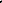 Єфименко Микола Володимирович, головний конструктор науково-виробничого підприємства «Хартрон-Юком». Назва дисертації: «Математичні моделі та методи побудови законів керування орієнтацією космічних апаратів дистанційного зондування Землі». Шифр та назва спеціальності – 01.05.02 – математичне моделювання та обчислювальні методи. Спецрада Д 26.194.02 Інституту кібернетики імені В.М. Глушкова НАН України (03187, Київ–187, проспект Академіка Глушкова, 40, тел. (044)526-20-08). Офіційні опоненти: Хорошилов Сергій Вікторович, доктор технічних наук, провідний науковий співробітник Інституту технічної механіки НАН України і ДКА України; Лебедєв Дмитро Васильович, доктор технічних наук, провідний науковий співробітник Міжнародного науково-навчального центру інформаційних технологій та систем НАН України та МОН України; Галба Євген Федорович, доктор фізико-математичних наук, старший науковий співробітник відділу методів дискретної оптимізації, математичного моделювання та аналізу складних систем Інституту кібернетики ім. В.М. Глушкова НАН України.Мітіков Юрій Олексійович, завідувач кафедри двигунобудування, Дніпровський національний університет імені Олеся Гончара. Назва дисертації: "Методологічні основи розробки та модернізації систем наддування паливних баків ракетних рушійних установок". Шифр та назва спеціальності - 05.05.03 – двигуни та енергетичні установки. Спецрада Д 08. 051.15 Дніпровського національного університету імені Олеся Гончара (49010, м. Дніпро, пр. Гагаріна, 72; тел. (056)374-98-01). Науковий консультант: Дегтярев Олександр Вікторович, доктор технічних наук, генеральний директор ДП «КБ «Південне» імені академіка М. К. Янгеля. Офіційні опоненти: Єпіфанов Сергій Валерійович, доктор технічних наук, професор, завідувач кафедри конструкції авіаційних двигунів Національного аерокосмічного університету ім. М.Є. Жуковського «Харківський авіаційний інститут»; Качан Олексій Якович, доктор технічних наук, професор, завідувач кафедри технології авіаційних двигунів Національного університету «Запорізька політехніка»; Стрельніков Геннадій Опанасович, доктор технічних наук, професор, завідувач відділу термогазодинаміки енергетичних установок Інституту технічної механіки НАН України і Державного космічного агентства України.Будз Степан Федорович, старший науковий співробітник відділу теорії фізико-механічних полів, Інститут прикладних проблем механіки і математики ім. Я. С. Підстигача НАН України. Назва дисертації: «Наукові засади забезпечення міцності та збільшення експлуатаційного ресурсу котлоагрегатів теплоелектростанцій з пошкодженнями». Шифр та назва спеціальності – 05.02.02 – машинознавство. Спецрада  Д 35.052.06 Національного університету «Львівська політехніка» (. Львів, вул. С. Бандери, 12; тел. (032) 258-23-98). Науковий консультант: Дробенко Богдан Дем’янович, доктор фізико-математичних наук, провідний науковий співробітник відділу теорії фізико-механічних полів Інституту прикладних проблем механіки і математики ім. Я. С. Підстигача НАН України. Офіційні опоненти: Андрейків Олександр Євгенович, доктор технічних наук, професор,  в. о. завідувача кафедри механіки Львівського національного університету імені Івана Франка; Гевко Іван Богданович, доктор технічних наук, професор, професор кафедри менеджменту та адміністрування Тернопільського національного технічного університету імені Івана Пулюя; Пилипенко Олег Іванович, доктор технічних наук, професор, професор кафедри зварювального виробництва і автоматизованого проектування будівельних конструкцій Чернігівського державного технологічного університету.Ратошнюк Віктор Іванович, завідувач відділу рослинництва, первинного та елітного насінництва, Інститут сільського господарства Полісся НААН. Назва дисертації: «Агротехнологічні та біологічні основи формування продуктивності люпину вузьколистого в зоні Полісся України». Шифр на назва спеціальності – 06.01.09 – рослинництво. Спецрада Д 27.361.01 ННЦ «Інститут землеробства НААН» (08162, смт. Чабани Києво-Святошинського р-ну Київської обл., тел. (044) 526-23-27). Науковий консультант: Гаврилюк Микола Микитович, доктор сільськогосподарських наук, професор, заступник директора з наукової роботи Інституту фізіології рослин і генетики НАН України. Офіційні опоненти: Черенков Анатолій Васильович, доктор сільськогосподарських наук, професор, завідувач відділу агробіологічних ресурсів зернових і зернобобових культур, радник дирекції Інституту зернових культур НААН; Бахмат Микола Іванович, доктор сільськогосподарських наук, професор, професор кафедри рослинництва, селекції та насінництва Подільського державного аграрно-технічного університету МОН України; Голодна Антоніна Василівна, доктор сільськогосподарських наук, провідний науковий співробітник відділу адаптивних інтенсивних технологій зернобобових, круп’яних і олійних культур ННЦ «Інститут землеробства НААН».Білявська Людмила Григорівна, професор кафедри селекції, насінництва та генетики, Полтавська державна аграрна академія. Назва дисертації: «Селекційно-генетичне поліпшення сої в умовах Лісостепу України». Шифр та назва спеціальності – 06.01.05 – селекція і насінництво. Спецрада  Д 08.353.01 Державної установи Інститут зернових культур НААН України (49027, м. Дніпро, вул. Володимира Вернадського, 14; тел. (0562) 36-26-18). Офцйні опоненти: Ващенко Володимир Васильович, доктор сільськогосподарських наук, професор, завідувач кафедри селекції, насінництва і генетики Дніпровського державного аграрно-економічного університету МОН України; Січкар В’ячеслав Іванович, доктор біологічних наук, професор, завідувач науково-технологічного відділу розробки та впровадження інноваційних технологій для інтенсифікації виробництва сільськогосподарської продукції Одеської державної сільськогосподарської дослідної станції НААН України; Черчель Владислав Юрійович, доктор сільськогосподарських наук, директор Державної установи Інститут зернових культур НААН України.Полякова Ірина Олексіївна, доцент кафедри садово-паркового господарства та генетики, Запорізький національний університет. Назва дисертації: «Теоретичні основи створення високопродуктивних сортів льону олійного в умовах Степу України». Шифр та назва спеціальності – 06.01.05 – селекція і насінництво. Спецрада  Д 08.353.01 Державної установи Інститут зернових культур НААН України (49027, м. Дніпро, вул. Володимира Вернадського, 14; тел. (0562) 36-26-18). Науковий консультант: Лях Віктор Олексійович, доктор біологічних наук, професор, завідувач кафедри садово-паркового господарства та генетики Запорізького національного університету. Офцйні опоненти: Кирпа Микола Якович, доктор сільськогосподарських наук, професор, завідувач лабораторії методів збереження та стандартизації зерна Державної установи Інститут зернових культур НААН України; Січкар В’ячеслав Іванович, доктор біологічних наук, професор, завідувач науково-технологічного відділу розробки та впровадження інноваційних технологій для інтенсифікації виробництва сільськогосподарської продукції Одеської державної сільськогосподарської дослідної станції НААН України; Вировець В’ячеслав Гаврилович, доктор сільськогосподарських наук, професор, головний науковий співробітник відділу селекції і насінництва конопель Інституту луб’яних культур НААН України.Рябовол Ярослав Сергійович, викладач кафедри рослинництва Уманського національного університету садівництва МОН України. Назва дисертації: «Теоретичне обґрунтування систем гібридизації і створення вихідного матеріалу в селекції зернових культур». Шифр та назва спеціальності – 06.01.05 – селекція і насінництво. Спецрада Д 74.844.04 Уманського національного університету садівництва (20300, м. Умань, вул. Інститутська, 1; тел. (097) 766-04-56).  Наукові консультанти: Парій Федір Микитович, доктор біологічних наук; Полторецький Сергій Петрович, доктор сільськогосподарських наук, професор, декан факультету агрономії, Уманський національний університет садівництва. Офіційні опоненти: Вожегова Раїса Анатоліївна, доктор сільськогосподарських наук, професор,  директор Інституту зрошуваного землеробства НААН України; Кириленко Віра Вікторівна, доктор сільськогосподарських наук, головний науковий співробітник лабораторії селекції озимої пшениці Миронівського інституту пшениці ім. В. В. Ремесла НААН України; Січкар В’ячеслав Іванович, доктор біологічних наук, професор, завідувач відділом розробки і впровадження інноваційних технологій для інтенсифікації виробництва сільськогосподарської продукції Одеської державної сільськогосподарської дослідної станції НААН України.Антонюк Наталія Анатоліївна, доцент кафедри філософії, економіки та менеджменту освіти Рівненського обласного інституту післядипломної педагогічної освіти. Назва дисертації: “Антикризове управління національною економікою в умовах децентралізації”. Шифр та назва спеціальності – 08.00.03 – економіка та управління національним господарством.  Спецрада Д 35.840.01 Львівського торговельно-економічного університету (79005, м. Львів, вул. М. Туган-Барановського, 10, тел. (032)275-65-50). Науковий консультант: Павліха Наталія Володимирівна, доктор економічних наук, професор, професор кафедри міжнародних економічних відносин та управління проектами Східноєвропейського національного університету імені Лесі Українки. Офіційні опоненти:  Желюк Тетяна Леонтіївна, доктор економічних наук, професор, професор кафедри менеджменту, публічного управління та персоналу Тернопільського національного економічного університету; Черничко Тетяна Володимирівна, доктор економічних наук, професор, завідувач кафедри фінансів Мукачівського державного університету; Ходжаян Аліна Олександрівна, доктор економічних наук, професор, професор кафедри економічної теорії, макро- і мікроекономіки Київського національного університету ім. Тараса Шевченка.Бойко Євгенія Олександрівна, доцент кафедри обліку і економічного аналізу, Національний університет кораблебудування імені адмірала Макарова. Назва дисертації: «Економічні механізми сталого агровиробництва на засадах ресурсозберігаючої та природоохоронної моделі». Шифр та назва спеціальності – 08.00.06 – економіка природокористування та охорони навколишнього середовища. Спецрада Д 26.256.01 Державної установи «Інститут економіки природокористування та сталого розвитку Національної академії наук України» (01032, м. Київ, бульвар Тараса Шевченка, 60; тел. (044)486-99-33). Науковий консультант: Хвесик Михайло Артемович, доктор економічних наук, професор, директор Державної установи «Інститут економіки природокористування та сталого розвитку Національної академії наук України». Офіційні опоненти: Гуторов Олександр Іванович, доктор економічних наук, професор, завідувач кафедри менеджменту і адміністрування Харківського національного аграрного університету ім. В.В. Докучаєва Міністерства освіти і науки України; Дорош Ольга Степанівна, доктор економічних наук, професор, завідувач кафедри управління земельними ресурсами Національного університету біоресурсів і природокористування України Міністерства освіти і науки України; Химинець Володимир Васильович, доктор економічних наук, доцент, завідувач відділу досліджень Західного регіону у м. Ужгород Національного інституту стратегічних досліджень.Кизенко Олена Олександрівна, доцент кафедри бізнес-економіки та підприємництва, ДВНЗ «Київський національний економічний університет імені Вадима Гетьмана». Назва дисертації: «Формування системи стратегічного контролінгу підприємства в умовах конвергенції управлінських технологій». Шифр та назва спеціальності – 08.00.04 – економіка та управління підприємствами (за видами економічної діяльності). Спецрада Д 26.006.03 ДВНЗ «Київський національний економічний університет імені Вадима Гетьмана» (03057, м. Київ, пр. Перемоги, 54/1; тел. (044) 456-98-73). Науковий консультант: Верба Вероніка Анатоліївна, доктор економічних наук, професор, професор кафедри менеджменту ДВНЗ «Київський національний економічний університет імені Вадима Гетьмана». Офіційні опоненти: Ястремська Олена Миколаївна, доктор економічних наук, професор, завідувач кафедри менеджменту, логістики та економіки Харківського національного економічного університету імені Семена Кузнеця; Перевозова Ірина Володимирівна, доктор економічних наук, професор, завідувач кафедри підприємництва та маркетингу Івано-Франківського національного технічного університету нафти і газу; Крейдич Ірина Миколаївна, доктор економічних наук, професор, завідувач кафедри теоретичної та прикладної економіки Національного технічного університету України «Київський політехнічний інститут імені Ігоря Сікорського».Коляда Юрій Васильович, професор кафедри економіко-математичного моделювання Державного вищого навчального закладу «Київський національний економічний університет імені Вадима Гетьмана». Назва дисертації: «Моделювання адаптивних механізмів і процесів в економіці». Шифр та назва спеціальності - 08.00.11 – математичні методи, моделі та інформаційні технології в економіці. Спецрада Д 26.006.07 ДВНЗ «Київський національний економічний університет імені Вадима Гетьмана» Міністерства освіти і науки України (03057, м. Київ, просп. Перемоги, 54/1, т. 272-54-70). Науковий керівник: Вітлінський Вальдемар Володимирович, доктор економічних наук, професор, професор кафедри економіко-математичного моделювання ДВНЗ «Київського національного економічного університету імені Вадима Гетьмана». Офіційні опоненти: Клебанова Тамара Семенівна, доктор економічних наук, професор, професор кафедри економічної кібернетики Харківського національного економічного університету імені Семена Кузнеця; Максишко Наталія Костянтинівна, доктор економічних наук, професор, завідувач кафедрою економічної кібернетики Запорізького національного університету; Соловйов Володимир Миколайович, доктор фізико-математичних наук, професор, завідувач кафедри інформатики та прикладної математики Криворізького державного педагогічного університету.Матвєєв Павло Миколайович, директор ТОВ «Земінформ» (м. Харків). Назва дисертації: «Механізми економічного відтворення ресурсного потенціалу аграрних підприємств: теорія, методологія, практика». Шифр та назва спеціальності – 08.00.04 – економіка та управління підприємствами (за видами економічної діяльності). Спецрада Д 55.859.01 Сумського національного аграрного університету (40021, м. Суми, вул. Г. Кондратьєва, 160; тел. (0542) 701012). Науковий консультант: Кошкалда Ірина Віталіївна, доктор економічних наук, професор, завідувач кафедри управління земельними ресурсами та кадастру Харківського національного аграрного університету ім. В.В. Докучаєва. Офіційні опоненти: Малік Микола Йосипович, доктор економічних наук, професор, головний науковий співробітник відділу підприємництва, кооперації та агропромислової інтеграції Національного наукового центру «Інститут аграрної економіки»; Терещенко Світлана Іванівна, доктор економічних наук, доцент, завідувач кафедри економіки та підприємництва Сумського національного аграрного університету; Калина Тетяна Євгеніївна, доктор економічних наук, доцент, професор кафедри землеустрою та кадастру Одеської державної академії будівництва та архітектури.Радько Віталій Іванович, доцент кафедри організації підприємництва та біржової діяльності, Національний університет біоресурсів і природокористування України. Назва дисертації: «Організаційно-економічне забезпечення стійкості виробництва молока у сільськогосподарських підприємствах». Шифр та назва спеціальності – 08.00.04 – економіка та управління підприємствами (за видами економічної діяльності). Спецрада Д 27.821.03 Білоцерківського національного аграрного університету (. Біла Церква, площа Соборна 8/1; тел. (04563) 5-12-88). Науковий консультант: Даниленко Анатолій Степанович, доктор економічних наук, професор, ректор Білоцерківського національного аграрного університету. Офіційні опоненти: Ніценко Віталій Сергійович, доктор економічних наук, професор, професор кафедри обліку та оподаткування Приватного акціонерного товариства «Вищий навчальний заклад «Міжрегіональна Академія управління персоналом»; Пархомець Микола Кирилович, доктор економічних наук, професор, професор кафедри економіки біоресурсів і природокористування Тернопільського національного економічного університету; Шиян Дмитро Вікторович, доктор економічних наук, професор, завідувач кафедри економіки підприємства та менеджменту Харківського національного економічного університету імені Семена Кузнеця.Чумак Оксана Володимирівна, доцент кафедри фінансів, банківської та страхової справи, Міжрегіональна академія управління персоналом. Назва дисертації: «Теоретико-методологічне забезпечення  економічної діяльністі державних підприємств України». Шифр та назва спеціальності – 08.00.04 – економіка та управління підприємствами (за видами економічної діяльності). Спецрада Д 26.142.03 Міжрегіональної академії управління персоналом (03039, м. Київ, вул. Фрометівська, 2; тел. (044) 490-95-00). Науковий консультант: Дацій Олександр Іванович, доктор економічних наук, професор, завідувач кафедри фінансів, банківської та страхової справи Міжрегіональної академії управління персоналом. Офіційні опоненти: Безпарточний Максим Григорович, доктор економічних наук, доцент, професор кафедри економіки та маркетингу Національного аерокосмічного університету ім. М.Є. Жуковського «Харківський авіаційний інститут»; Сумець Олександр Михайлович, доктор економічних наук, доцент, професор кафедри менеджменту і адміністрування Національного фармацевтичного університету; Тарасенко Ірина Олексіївна, доктор економічних наук, професор, завідувач кафедри фінансів та фінансово-економічної безпеки Київського національного університету технологій та дизайну.Мулярчук Євген Іванович, старший науковий співробітник відділу філософії культури, етики та естетики Інституту філософії ім. Г. С. Сковороди Національної академії наук України. Назва дисертації: «Покликання як філософсько-етичний феномен». Шифр та назва спеціальності – 09.00.07 – етика. Спецрада Д 26.161.01 Інституту філософії ім. Г.С. Сковороди НАН України (. Київ, вул. Трьохсвятительська, 4; тел. (044) 278-06-05). Науковий консультант: Бистрицький Євген Костянтинович, доктор філософських наук, професор, провідний науковий співробітник відділу філософії культури, етики та естетики Інституту філософії ім. Г. С. Сковороди НАН України. Офіційні опоненти: Сіверс Валерій Анатолійович, доктор філософських наук, професор, професор кафедри культурології та інформаційних комунікацій Національної академії керівних кадрів культури і мистецтв Міністерства культури України; Рогожа Марія Михайлівна, доктор філософських наук, професор, професор кафедри етики, естетики та культурології Київського національного університету імені Тараса Шевченка; Бойченко Наталія Михайлівна, доктор філософських наук, професор, професор кафедри філософії Національної медичної академії післядипломної освіти імені П. Л. Шупика МОН та МОЗ України.Брус Марія Петрівна, доцент кафедри української мови, Прикарпатський національний університет імені Василя Стефаника. Назва дисертації: “Фемінітиви в українській мові: генеза, еволюція, функціонування”. Шифр та назва спеціальності – 10.02.01 – українська мова. Спецрада Д 26.173.01 Інституту української мови НАН України (01001, Київ, вул. Грушевського, 4; тел. (044) 279-18-85). Офіційні опоненти: Білоусенко Петро Іванович, доктор філологічних наук, професор, провідний науковий співробітник відділу історії української мови та ономастики Інституту української мови НАН України; Колоїз Жанна Василівна, доктор філологічних наук, професор, завідувач кафедри української мови Криворізького державного педагогічного університету; Олексенко Володимир Павлович, доктор філологічних наук, професор, декан факультету української філології та журналістики Херсонського державного університету.Шевченко   Ольга   Григорівна,  кандидат   географічних  наук, доцент, доцент кафедри  метеорології   та   кліматології,  Київський національний університет імені Т.Г. Шевченка. Назва дисертації: «Теоретико-методологічні засади комплексних досліджень урбометеорологічних трансформацій у містах». Шифр та назва спеціальності – 11.00.09 - метеорологія, кліматологія, агрометеорологія. Спецрада Д 41.090.01 Одеського державного екологічного університету, (65016, м.  Одеса,   вул. Львівська, 15,  тел. (0482) 32-67-35).  Науковий консультант: Сніжко Сергій Іванович, доктор  географічних наук, професор, завідувач кафедри метеорології  та  кліматології   Київського національного університету імені Т. Г. Шевченка.  Офіційні опоненти: Антоненко Володимир Степанович, доктор географічних наук, професор, завідувач кафедри міжнародного туризму Київського університету культури;  Серга Едуард Миколайович, доктор географічних наук, доцент, професор кафедри метеорології та кліматології Одеського державного екологічного університету; Тимофеєв Владислав Євгенович, доктор географічних наук, доцент, завідувач лабораторією кліматичних досліджень відділу кліматичних досліджень та довгострокових прогнозів погоди Українського гідрометеорологічного інституту.Годованик Євген Валентинович, кандидат юридичних наук, доцент кафедри права та публічного адміністрування Маріупольського державного університету. Назва дисертації: «Ефективність конституційно-правових норм в умовах сучасного розвитку системи права». Шифр та назва спеціальності – 12.00.02 – конституційне право; муніципальне право. Спецрада – Д 26.062.16 Національного авіаційного університету (03058, Україна, м. Київ, просп. Любомира Гузара 1, НАУ;  тел. 406-70-35). Науковий консультант: Волошин Юрій Олексійович, доктор юридичних наук, професор, декан факультету міжнародних відносин Національного авіаційного університету. Офіційні опоненти: Баймуратов Михайло Олександрович, доктор юридичних наук, професор,  головний консультант відділу теорії та практики законотворчої діяльності Інститут законодавства Верховної Ради України; Янчук Артем Олександрович, доктор юридичних наук, професор, Радник Першого заступника Голови Верховної Ради України; Васильченко Оксана Петрівна, доктор юридичних наук, професор кафедри конституційного права Київського національного університету імені Тараса Шевченка. Львова Єлизавета Олегівна, кандидат юридичних наук, доцент кафедри державознавства і права Одеського регіонального інституту державного управління Національної академії державного управління при Президентові України. Назва дисертації: «Глобальний конституціоналізм: теоретичні підходи та правові виклики до формування». Шифр та назва спеціальності – 12.00.02 – конституційне право; муніципальне право. Спецрада – Д 26.062.16 Національного авіаційного університету (03058, Україна, м. Київ, просп. Космонавта Комарова, 1, НАУ;  тел. 406-70-35). Науковий консультант: Баймуратов Михайло Олександрович, доктор юридичних наук, професор, головний консультант відділу теорії та практики законотворчої діяльності  Інститут законодавства Верховної Ради України. Офіційні опоненти: Волошин Юрій Олексійович, доктор юридичних наук, професор, декан факультету міжнародних відносин Національного авіаційного університету; Дробуш Ірина Вікторівна, доктор юридичних наук, доцент, завідувач кафедри державно-правових дисциплін Національного університету Острозька академія; Шармай В’ячеслав Вікторович, доктор юридичних наук, доцент кафедри конституційного права Київського національного університету імені Тараса Шевченка. Коваль Алла Анатоліївна, доцент кафедри конституційного та адміністративного права і процесу Чорноморського національного університету імені Петра Могили. Назва дисертації: «Теоретико-правові та праксеологічні засади забезпечення прав людини при проведенні негласних слідчих (розшукових) дій». Шифр та назва спеціальності - 12.00.09 - кримінальний  процес та криміналістика; судова експертиза; оперативно-розшукова діяльність. Спецрада Д 64.700.01 Харківського національного університету внутрішніх справ (. Харків, просп. Льва Ландау, 27; тел. 739-81-81). Науковий консультант: Стратонов Василь Миколайович, доктор юридичних наук, професор, професор кафедри галузевого права Херсонського державного університету. Офіційні опоненти: Капліна Оксана Володимирівна, доктор юридичних наук, професор, завідувач кафедри кримінального процесу Національного юридичного університету імені Ярослава Мудрого; Уваров Володимир Геннадійович, доктор юридичних наук, доцент, професор кафедри кримінально-правових дисциплін Дніпропетровського державного університету внутрішніх справ; Дрозд Валентина Георгіївна, доктор юридичних наук, доцент, начальник 3-го науково-дослідного відділу науково-дослідної лабораторії з проблем правового та організаційного забезпечення діяльності Міністерства Державного науково-дослідного інституту МВС України.Доценко Наталія Андріївна, доцент кафедри загально-технічних дисциплін Миколаївського національного аграрного університету. Назва дисертації: «Теорія і методика професійної підготовки бакалаврів з агроінженерії в умовах інформаційно-освітнього середовища». Шифр та назва спеціальності – 13.00.04 – теорія і методика професійної освіти. Спецрада Д 23.053.02 Центральноукраїнського державного педагогічного університету імені Володимира Винниченка (. Кропивницький,  вул. Шевченка, 1; тел. (0522) 22-18-34). Науковий консультант: Бацуровська Ілона Вікторівна, доктор педагогічних наук, доцент кафедри електроенергетики, електротехніки та електромеханіки Миколаївського національного аграрного університету. Офіційні опоненти: Кушнір Василь Андрійович, доктор педагогічних наук, професор, завідувач кафедри математики Центральноукраїнського державного педагогічного університету імені Володимира Винниченка; Ткачук Станіслав Іванович, доктор педагогічних наук, професор, декан факультету інженерно-педагогічної освіти Уманського державного педагогічного університету імені Павла Тичини; Андрощук Ірина Миколаївна, доктор педагогічних наук, начальник сектору підтримки професійного розвитку педагогічних працівників Державної установи «Український інститут розвитку освіти».Нагрибельний Ярослав Анатолійович, декан факультету судноводіння Херсонської державної морської академії. Назва дисертації: «Становлення і розвиток змісту навчальної дисципліни «Історія педагогіки» в освітній парадигмі України (1991–2019 рр.)». Шифр та назва спеціальності – 13.00.01 – загальна педагогіка та історія педагогіки. Спецрада Д 23.053.02 Центральноукраїнського державного педагогічного університету імені Володимира Винниченка (. Кропивницький,  вул. Шевченка, 1; тел. (0522) 32-08-89). Науковий консультант: Рацул Олександр Анатолійович, доктор педагогічних наук, професор, завідувач  кафедри соціальної роботи, соціальної педагогіки та психології Центральноукраїнського державного педагогічного університету імені Володимира Винниченка. Офіційні опоненти: Євтух Микола Борисович, доктор педагогічних наук, професор, головний  науковий співробітник Інституту педагогіки НАПН України; Золотухіна Світлана Трохимівна, доктор педагогічних наук, професор, завідувач кафедри загальної педагогіки і педагогіки вищої школи Харківського національного університету імені   Г. С. Сковороди; Коляда Наталія Миколаївна, доктор педагогічних наук, професор, проректор з інноваційних досліджень та європейської інтеграції Уманського державного педагогічного університету імені Павла Тичини.Плющ Валентина Миколаївна, доцент кафедри природних наук та методик їхнього навчання Центральноукраїнського державного педагогічного університету імені Володимира Винниченка. Назва дисертації: «Теоретичні і методичні основи професійного самовдосконалення майбутніх учителів природничих дисциплін». Шифр та назва спеціальності – 13.00.04 – теорія і методика професійної освіти. Спецрада Д 23.053.02 Центральноукраїнського державного педагогічного університету імені Володимира Винниченка (. Кропивницький,  вул. Шевченка, 1; тел. (0522) 22-18-34). Науковий консультант: Біда Олена Миколаївна, доктор педагогічних наук, професор, завідувач кафедри педагогіки і психології Закарпатського угорського інституту ім. Ференца Ракоці ІІ. Офіційні опоненти: Кузьмінський Анатолій Іванович, доктор педагогічних наук, професор, професор кафедри педагогіки та менеджменту освіти Глухівського національного педагогічного університету імені Олександра Довженка; Гриньова Марина Вікторівна, доктор педагогічних наук, професор, декан природничого факультету Полтавського національного педагогічного університету імені В. Г. Короленка; Совгіра Світлана Василівна, доктор педагогічних наук, професор, завідувач кафедри  хімії, екології та методики їх навчання Уманського державного педагогічного університету імені Павла Тичини.Лисенко Олександра Юріївна, директор центру неперервної медичної освіти Приватного вищого навчального закладу «Інститут загальної практики – сімейної медицини». Назва дисертації: «Теоретичні та методичні засади післядипломної освіти лікарів в умовах медичного університету». Шифр та назва спеціальності – 13.00.04 – теорія і методика професійної освіти. Спецрада Д 05.053.01 Вінницького державного педагогічного університету імені Михайла Коцюбинського МОН України (21100, м. Вінниця, вул. Острозького, 32; тел.(0432) 276045). Науковий консультант: Цехмістер Ярослав Володимирович, доктор педагогічних наук, професор, директор Українського медичного ліцею Національного медичного університету імені О.О. Богомольця. Офіційні опоненти: Сисоєва Світлана Олександрівна, доктор педагогічних наук, професор,  академік-секретар відділення загальної педагогіки та філософії освіти Національної академії педагогічних наук України; Соколова Ірина Володимирівна, доктор педагогічних наук, професор, професор кафедри організації вищої освіти, охорони здоров’я та гігієни Донецького національного медичного університету; Пайкуш Маріанна Андріївна, доктор педагогічних наук, доцент, доцент кафедри біофізики Львівського національного медичного університету імені Данила Галицького.Пугач Сергій Сергійович, доцент кафедри правознавства і гуманітарних дисциплін Вінницького навчально-наукового інституту економіки Тернопільського національного економічного університету. Назва дисертації: «Теоретичні та методичні засади формування правової компетентності майбутніх фахівців з обліку і оподаткування у системі неперервної освіти». Шифр та назва спеціальності – 13.00.04 – теорія і методика професійної освіти. Спецрада Д 05.053.01 Вінницького державного педагогічного університету імені Михайла Коцюбинського МОН України (21100, м. Вінниця, вул. Острозького, 32; тел.(0432) 276045). Науковий консультант: Кобилянський Олександр Володимирович, доктор педагогічних наук, професор, завідувач кафедри безпеки життєдіяльності та педагогіки безпеки Вінницького національного технічного університету  Офіційні опоненти: Лук’янова Ольга Борисівна, доктор педагогічних наук, професор,  директор Інституту педагогічної освіти і освіти дорослих імені Івана Зязюна НАПН України; Стрельніков Віктор Юрійович, доктор педагогічних наук, професор, професор кафедри педагогіки, фізичної культури та управління освітою Донецького національного університету імені Василя Стуса; Мельничук Ольга Федорівна, доктор юридичних наук, доцент, професор кафедри права Вінницького торговельно-економічного інституту Київського національного торговельно-економічного університету.Самохвал Олеся Олександрівна, доцент кафедри іноземної філології та перекладу Вінницького торговельно-економічного інституту Київського національного торговельно-економічного університету. Назва дисертації: «Тенденції розвитку туристичної освіти в вищих навчальних закладах німецькомовних країн Західної Європи». Шифр та назва спеціальності – 13.00.01 – загальна педагогіка та історія педагогіки. Спецрада Д 05.053.01 Вінницького державного педагогічного університету імені Михайла Коцюбинського МОН України (21100, м. Вінниця, вул. Острозького, 32; тел. (0432) 276045). Науковий консультант: Гуревич Роман Семенович,  доктор педагогічних наук, професор, директор Навчально-наукового інституту педагогіки, психології, підготовки фахівців вищої кваліфікації Вінницького державного педагогічного університету імені Михайла Коцюбинського. Офіційні опоненти: Гриньова Марина Вікторівна, доктор педагогічних наук, професор, декан природничого факультету Полтавського національного педагогічного університету імені В. Г. Короленка; Авшенюк Наталія Миколаївна,  доктор педагогічних наук,  завідувач відділу зарубіжних систем педагогічної освіти і освіти дорослих Інституту педагогічної освіти і освіти дорослих імені Івана Зязюна Національної академії педагогічних наук України; Бідюк Наталія Михайлівна, доктор педагогічних наук, професор, завідувач кафедри практики іноземної мови та методики викладання Хмельницького національного університету МОН України. Білоус Тетяна Михайлівна, доцент кафедри педіатрії та дитячих інфекційних хвороб, Вищий державний навчальний заклад України «Буковинський державний медичний університет» МОЗ України. Назва дисертації: «Оптимізація неінвазивної діагностики та індивідуалізованого лікування захворювань органів дихання у дітей». Шифр та назва спеціальності – 14.01.10 – педіатрія. Спецрада Д 76.600.02 Вищого державного навчального закладу України «Буковинський державний медичний університет» МОЗ України (. Чернівці, площа Театральна, 2; тел. (0372)553754). Науковий консультант: Колоскова Олена Костянтинівна, доктор медичних наук, професор, завідувач кафедри педіатрії та дитячих інфекційних хвороб Вищого державного навчального закладу України «Буковинський державний медичний університет» МОЗ України. Офіційні опоненти: Бекетова Галина Володимирівна, доктор медичних наук, професор, завідувач кафедри дитячих і підліткових захворювань Національної медичної академії післядипломної освіти імені П. Л. Шупика МОЗ України; Больбот Юрій Кононович, доктор медичних наук, професор, завідувач кафедри педіатрії №3 та неонатології ДЗ «Дніпропетровська медична академія МОЗ України»; Уманець Тетяна Рудольфівна, доктор медичних наук, професор, головний науковий співробітник відділення захворювань органів дихання та респіраторних алергозів у дітей ДУ «Інститут педіатрії, акушерства і гінекології ім. О.М. Лук’янової НАМН України». Гайдучик Галина Андріївна, старший науковий співробітник відділення проблем харчування та соматичних захворювань дітей раннього віку Державної установи "Інститут педіатрії, акушерства і гінекології імені академіка О.М.Лук'янової НАМН України". Назва дисертації: “Патогенетичні механізми формування, особливості перебігу та оптимізація діагностики і лікування алергічних захворювань шлунково-кишкового тракту у дітей раннього віку”. Шифр та назва спеціальності – 14.01.10 – педіатрія. Спецрада Д 26.553.01 Державної установи "Інститут педіатрії, акушерства і гінекології імені академіка О.М.  Лук'янової НАМН України" (04050 м.Київ, вул.П.Майбороди 8, тел. 483-90-56). Науковий консультант: Шадрін Олег Геннадійович, доктор медичних наук, професор, завідуюча відділення проблем харчування та соматичних захворювань дітей раннього віку Державної установи "Інститут педіатрії, акушерства і гінекології імені академіка О. М. Лук'янової НАМН України". Офіційні опоненти: Крючко Тетяна Олександрівна, доктор медичних наук, професор, завідувач кафедри педіатрії № 2 Вищого державного навчального закладу України "Українська медична стоматологічна академія" МОЗ України; Охотнікова Олена Миколаївна, доктор медичних наук, професор, завідувач кафедри педіатрії № 1 Національної медичної академії післядипломної освіти ім. П. Л. Шупика МОЗ України; Починок Тетяна Вікторівна, доктор медичних наук, професор кафедри педіатрії № 1 Національного медичного університету ім. О.О.  Богомольця МОЗ України. Манжула Людмила Василівна, завідувач відділення КНП «Київський пологовий будинок № 3», м. Київ. Назва дисертації: «Вагітність і пологи в жінок із варикозною хворобою нижніх кінцівок та статевих органів: діагностика і профілактика гестаційних ускладнень». Шифр та назва спеціальності – 14.01.01 – акушерство та гінекологія. Спецрада Д 26.613.02 Національної медичної академії післядипломної освіти імені П. Л. Шупика (. Київ, вул. Дорогожицька, 9; тел. (044)205-49-82). Офіційні опоненти: Бойко Володимир Іванович, доктор медичних наук, професор, завідувач кафедри акушерства і гінекології Медичного інституту Сумського державного університету; Лещева Тетяна Володимирівна, доктор медичних наук, професор завідувач кафедри акушерства, гінекології і педіатрії ТОВ «Дніпровський медичний інститут традиційної і нетрадиційної медицини»; Заболотнов Віталій Олександрович, доктор медичних наук, професор, завідувач кафедри «Сестринська справа» Комунального вищого навчального закладу «Житомирський медичний інститут» Житомирської обласної ради.Кушніренко Стелла Вікторівна, доцент кафедри нефрології та нирково-замісної терапії, декан терапевтичного факультету Національної медичної академії післядипломної освіти імені П. Л. Шупика МОЗ України. Назва дисертації: “Оптимізація системи діагностики, лікування та ранньої ренопротекції у дітей з хронічною хворобою нирок”. Шифр та назва спеціальності – 14.01.10 – педіатрія. Спецрада Д 26.553.01 Державної установи "Інститут педіатрії, акушерства і гінекології імені академіка О. М. Лук'янової НАМН України" (04050 м. Київ, вул. П. Майбороди 8, тел. 483-90-56). Науковий консультант: Іванов Дмитро Дмитрович, доктор медичних наук, професор, завідувач кафедри нефрології та нирково-замісної терапії Національної медичної академії післядипломної освіти імені П. Л. Шупика МОЗ України. Офіційні опоненти: Майданник Віталій Григорович, доктор медичних наук, професор, завідувач кафедри педіатрії № 4 Національного медичного університету імені О.О. Богомольця МОЗ України; Багдасарова Інгретта Вартанівна, доктор медичних наук, професор, завідувач відділу дитячої нефрології Державної установи "Інститут нефрології НАМН України"; Борисова Тамара Петрівна, доктор медичних наук, професор завідувач кафедри педіатрії 2 Державного закладу «Дніпропетровська медична академія МОЗ України». Малиш Ніна Григорівна, асистент кафедри інфекційних хвороб з епідеміологією Сумського державного університету МОН України. Назва дисертації: «Еволюція епідемічного процесу гострих кишкових інфекцій бактеріальної етіології, фактори ризику, удосконалення епідеміологічного нагляду». Шифр та назва спеціальності – 14.02.02 – епідеміологія. Спецрада Д 26.614.01 ДУ «Інститут епідеміології та інфекційних хвороб ім. Л. В. Громашевського НАМН України» (03038, м. Київ, вул. М. Амосова, 5; 044-275-37-11). Науковий консультант: Чемич Микола Дмитрович, професор, доктор медичних наук, завідувач кафедри інфекційних хвороб з епідеміологією, Сумський державний університет МОН України. Офіційні опоненти: Марієвський Віктор Федорович, професор, доктор медичних наук, старший науковий співробітник відділу епідеміологічного аналізу і вакцинопрофілактики ДУ «Інститут епідеміології та інфекційних   ім. Л.В. Громашевського НАМН України»; Чумаченко Тетяна Олександрівна, професор, доктор медичних наук, завідувач кафедри епідеміології, Харківський національний медичний університет МОЗ України;  Устінова Людмила Анатоліївна, доктор медичних наук, професор, начальник кафедри військової токсикології, радіології та медичного захисту факультету підготовки військових лікарів, Українська військово-медична академія МО України. Мойсеєнко Наталія Миколаївна, доцент кафедри отоларингології та офтальмології з курсом хірургії голови і шиї Івано-Франківського національного медичного університету МОЗ України. Назва дисертації:  «Нейровегетативна дисфункція в механізмах розвитку травматичної оптичної нейропатії та патогенетичне обгрунтування їх корекції (клініко-експериментальне дослідження)». Шифр та назва спеціальності – 14.03.04 – патологічна фізіологія. Спецрада Д 58.601.01 Тернопільського національного медичного університету імені І. Я. Горбачевського МОЗ України (46001, м. Тернопіль, майдан Волі, 1; тел. (0352)52-72-69). Науковий консультант: Пономарчук Валерій Семенович, доктор медичних наук, професор, завідувач  відділу функціонально-діагностичних досліджень ДУ «Інститут очних хвороб та тканинної терапії ім. В.П. Філатова НАМН України». Офіційні опоненти: Савицький Іван Володимирович, доктор медичних наук, професор, професор кафедри загальної і клінічної патологічної фізіології Одеського національного медичного університету МОЗ України; Турчин Микола Васильович, доктор медичних наук, доцент, професор кафедри оториноларингології  Тернопільського національного медичного університету імені І. Я. Горбачевського МОЗ України; Ткачук Олексій Володимирович, доктор медичних наук, доцент, доцент кафедри анестезіології та ревматології ВДНЗ України «Буковинський державний медичний університет» МОЗ України.Царенко Анатолій Володимирович, завідувач кафедри паліативної та хоспісної медицини, Національна медична академія післядипломної освіти НМАПО імені П. Л. Шупика. Назва дисертації: «Медико-соціальне обґрунтування системи паліативної та хоспісної допомоги в Україні». Шифр та назва спеціальності – 14.02.03 – соціальна медицина. Спецрада Д 26.613.07 Національної медичної академії післядипломної освіти імені П. Л. Шупика (04112, м. Київ, вул. Дорогожицька, 9; тел. (044) 205-49-46). Наукові консультанти: Гойда Ніна Григорівна, доктор медичних наук, професор, професор кафедри управління охороною здоров’я НМАПО імені  П. Л. Шупика;  Губський Юрій Іванович, член-кореспондент НАМН України, професор. Офіційні опоненти: Децик Орина Зенонівна, доктор медичних наук, професор,  завідувач кафедри соціальної медицини та громадського здоров’я Івано-Франківського національний медичного університету; Грузєва Тетяна Степанівна, доктор медичних наук, професор,  завідувач кафедри соціальної медицини та громадського здоров’я Національного медичного університету імені О. О. Богомольця; Голованова Ірина Анатоліївна, доктор медичних наук, професор, завідувач кафедри соціальної медицини, організації та економіки охорони здоров’я з лікарсько-трудовою експертизою Української медичної стоматологічної академії.Асаулюк Інна Олексіївна, декан факультету фізичного виховання і спорту, Вінницький державний педагогічний університет імені Михайла Коцюбинського. Назва дисертації: «Теоретико-методичні основи професійно-прикладної фізичної підготовки студентів мистецьких спеціальностей». Шифр та назва спеціальності – 24.00.02 – фізична культура, фізичне виховання різних груп населення. Спецрада Д 26.829.02 Національного університету фізичного виховання і спорту України (03150, м. Київ-150, вул. Фізкультури, 1; тел. (044) 287-54-52). Науковий консультант: Кашуба Віталій Олександрович, доктор наук з фізичного виховання та спорту, професор, завідувач кафедри біомеханіки та спортивної метрології Національного університету фізичного виховання і спорту України. Офіційні опоненти: Москаленко Наталія Василівна, доктор наук з фізичного виховання та спорту, професор, проректор з наукової діяльності Придніпровської державної академії фізичної культури і спорту; Альошина Алла Іванівна, доктор наук з фізичного виховання та спорту, професор, завідувач кафедри спортивно-масової та туристичної роботи Східноєвропейського національного університету імені Лесі Українки; Випасняк Iгор Петрович, доктор наук з фізичного виховання та спорту, доцент, професор кафедри теорії та методики фізичної культури і спорту ДВНЗ «Прикарпатський національний університет імені Василя Стефаника».Караулова Світлана Іванівна, доцент кафедри фізичної культури і спорту, Запорізький національний університет. Назва дисертації: «Теоретико-методичні аспекти управління тренувальним процесом спортсменок високої кваліфікації, які спеціалізуються у бігу на короткі дистанції, в олімпійському циклі підготовки». Шифр та назва спеціальності – 24.00.01 – олімпійський і професійний спорт. Спецрада Д 26.829.01 Національного університету фізичного виховання і спорту України (03150, м. Київ-150, вул. Фізкультури, 1; тел. (044) 287-54-52). Науковий консультант: Маліков Микола Васильович, доктор біологічних наук, професор, декан факультету фізичного виховання, здоров’я та туризму Запорізького національного університету. Офіційні опоненти: Бобровник Володимир Ілліч, доктор наук з фізичного виховання та спорту, професор, завідувач кафедри легкої атлетики, зимових видів та велосипедного спорту Національного університету фізичного виховання і спорту України; Кутек Тамара Борисівна, доктор наук з фізичного виховання та спорту, професор, декан факультету фізичного виховання і спорту Житомирського державного університету імені Івана Франка; Михалюк Євген Леонідович, доктор медичних наук, професор, завідувач кафедри фізичної реабілітації, спортивної медицини, фізичного виховання і здоров’я Запорізького державного медичного університету.	Тихончук Леся Хотіївна, доцент кафедри міжнародних економічних відносин Національного університету водного господарства та природокористування. Доцент кафедри публічного адміністрування Міжрегіональної Академії управління персоналом (за сумісництвом). Назва дисертації – «Формування інституційно-економічних засад  державного регулювання міжнародної  діяльності  корпорацій». Шифр та назва спеціальності – 25.00.02 – механізми державного управління. Спецрада Д 26.142.04 Міжрегіональної Академії управління персоналом (. Київ, вул. Фрометівська, 2; тел. (044) 490-95-00). Науковий консультант: Сазонець Ігор Леонідович, доктор економічних наук, професор, завідувач кафедри державного управління, документознавства та інформаційної діяльності Національного університету водного господарства та природокористування. Офіційні опоненти: Алейнікова Олена Володимирівна, доктор наук з державного управління, професор, директор Навчально-наукового інституту менеджменту та психології Державного вищого навчального закладу «Університет менеджменту освіти» Національної академії педагогічних наук України; Дацій Надія Василівна, доктор наук з державного управління, професор, професор кафедри економічної теорії, інтелектуальної власності та публічного управління Житомирського національного агроекологічного університету. Жовнірчик Ярослав Федорович, доктор наук з державного управління, професор, професор кафедри публічного управління та адміністрування Національного авіаційного університету.Колісніченко Наталя Миколаївна, завідувач кафедри української та іноземних мов, Одеський регіональний інститут державного управління Національної академії державного управління при Президентові України. Назва дисертації: «Формування та розвиток системи підготовки осіб, які обіймають політичні (виборні) посади, до здійснення політико-управлінської діяльності». Шифр та назва спеціальності – 25.00.02 – механізми державного управління. Спецрада Д 17.127.03 Класичного приватного університету (. Запоріжжя, вул. Жуковського, 70-б, тел. (061) 228-07-79). Науковий консультант: Саханєнко Сергій Єгорович, доктор наук з державного управління, професор, професор кафедри публічного управління та регіоналістики Одеського регіонального інституту державного управління Національної академії державного управління при Президентові України. Офіційні опоненти: Жовнірчик Ярослав Федорович, доктор наук з державного управління, доцент, професор кафедри публічного управління та адміністрування Національного авіаційного університету; Коваль Ганна Володимирівна, доктор наук з державного управління, професор, завідувач кафедри гуманітарних дисциплін та соціальної роботи Львівського державного університету безпеки життєдіяльності; Шевченко Сергій Олексійович, доктор наук з державного управління, професор, завідувач кафедри управління та адміністрування Дніпропетровського державного університету внутрішніх справ. 